ГІРСЬКА  СІЛЬСЬКА  РАДА  БОРИСПІЛЬСЬКОГО  РАЙОНУКИЇВСЬКОЇ  ОБЛАСТІПроєкт Р І Ш Е Н Н ЯПро Програму благоустрою населеного пункту Гірської сільської ради на 2021-2025 рокиВідповідно до підпункту 22 частини 1 статті 26, пункту 3 частини 4 статті 42 Закону України «Про місцеве самоврядування в Україні», від 06.09.2005 № 2807-IV «Про благоустрій населених пунктів», Гірська сільська  рада           ВИРІШИЛА:1. Затвердити Програму благоустрою населеного  пункту   сільської ради на 2021-2025 роки (далі-Програма) згідно з додатком.2. Головному бухгалтеру щороку передбачати у сільському бюджеті  кошти на виконання Програми відповідно до затверджених заходів.3. Контроль за виконанням цього рішення покласти на постійні комісії сільської ради.с. Горавід                   2021 року№                  -VІІІ      Сільський голова 	                  				                         Роман ДМИТРІВДодаток до рішення Гірської сільської ради від ______ 2021 року № ____VІІІПрограма благоустрою населених пунктів Гірської сільської територіальної громади на 2021 - 2025 роки1. Загальні положення.Програма благоустрою населених пунктів Гірської сільської територіальної громади на 2021 - 2025 роки ( далі Програма) розроблена на виконання Законів України «Про місцеве самоврядування в Україні», «Про благоустрій населених пунктів», «Про охорону навколишнього природного середовища», «Про відходи», «Про охорону атмосферного повітря», «Про охорону і використання пам’ятників історії і культури».2. Мета програмиКонтроль за впорядкуванням та утриманням території об’єднаної територіальної громади  в належному стані.Основною метою Програми є реалізація комплексу заходів щодо забезпечення утримання в належному санітарно-технічному стані комунальних закладів, очищення та озеленення територій, а також соціально-економічних, організаційно-правових і екологічних норм щодо поліпшення стану навколишнього середовища, санітарної очистки,  створення оптимальних умов праці, побуту та відпочинку населення, проведення поточного та капітального ремонту доріг.Програмою передбачається проведення роботи в наступних напрямах:- утримання історико-архітектурної спадщини, пам’ятників, площ, вулиць, тротуарів,  встановлення та поновлення вказівників, табличок з назвами вулиць, дорожніх знаків, розмітки, тощо; - покращення зовнішнього вигляду та санітарного стану населених пунктів (організація роботи по прибиранню населених пунктів, забезпечення своєчасного і повного збору та вивезення ТПВ та нечистот, запобіганню виникнення стихійних сміттєзвалищ, формування крон дерев, косовиця трави, удосконалення облаштування контейнерних майданчиків, ремонт та заміна контейнерів для збору сміття, паркування транспортних засобів;- утримання, догляд, насадження дерев, зрізка аварійних, сухих, утримання клумб, газонів, смуг зелених насаджень;- забезпечення якісного зовнішнього освітлення вулиць, тротуарів  (поточне утримання, продовження робіт з реконструкції та встановленню нових ліній зовнішнього освітлення  з застосування технологій та елементів енергозбереження);- забезпечення належних умов для поховань померлих (продовження робіт по впорядкуванню кладовищ);- створення дитячих майданчиків, спортивних площадок, тощо;- організація робіт з благоустрою, святкового прибирання населених пунктів до відзначення державних свят, релігійних свят;- організація робіт з благоустрою в зонах масового відпочинку населення;- проведення профілактичної роз’яснювальної роботи серед населення, власників комерційних структур щодо дотримання правил благоустрою, санітарних норм, правил поведінки в громадських місцях, запровадження роздільного збору побутових відходів, участі громадян у наведенні порядку за місцем проживання;- проведення поточного та капітального ремонту доріг комунальної власності.3.Обгрунтування шляхів і засобів, реалізації заходів Програми Реалізація Програми буде здійснюватися шляхом виконання містобудівних,  організаційних, інженерно-технічних, екологічних та економічно - обґрунтованих, першочергових заходів, що дадуть змогу забезпечити комплексний благоустрій території, а саме щодо:Утримання вулично-дорожньої мережі та паркування транспортних засобів:- належний капітальний, поточний ремонт вулиць, доріг, тротуарів;- впровадження нових, прогресивних технологій, використовувати енергозберігаючі матеріали та компоненти для ремонту вулично-дорожньої мережі та утримання її в зимовий період;- облаштування, нанесення розмітки, належне утримання вулиць і місць визначених для паркування транспорту відповідно до чинного законодавства;Зовнішнього освітлення:- належне утримання, поточний ремонт, ліквідація аварійно-небезпечних ділянок (ситуацій) об’єктів зовнішнього освітлення населених пунктів;- автоматизація управління зовнішнім освітленням;- переоснащення, реконструкція, встановлення зовнішнього освітлення із запровадженням сучасних енергозберігаючих технологій;Утримання зелених насаджень:- обробка, захист, догляд за зеленими насадженнями;- облаштування та відновлення клумб, газонів, систематичний догляд за ними;- постійний догляд за станом, благоустрій парків та скверів;Санітарна очистка:- організація та вдосконалення роботи по прибиранню та вивозу ТПВ на сміттєзвалище;- розрахунок необхідної техніки та її використання для забезпечення належної санітарної очистки сіл громади;Інженерний захист території:- організація відведення поверхневого стоку;- очистка системи дощової каналізації, поточний ремонт, промивка, прочистка труб.Заходи з виконанням Програми  та показники їх результативності затверджуватимуться щорічно на сесії Гірської сільської ради при формуванні бюджету.4. Ресурсне забезпечення виконання завдань Програми У ході реалізації заходів Програми можливі коригування, зміни, уточнення, доповнення пов’язані з фактичним надходженням коштів на реалізацію розділів програми, уточненням обсягів робіт виходячи з реальних можливостей бюджету, результатів конкурсних переможців торгів та державних закупівель, згідно з законодавством.5. Строки, моніторинг та контроль за виконанням завдань Програми Виконання Програми передбачено на період 2021-2025 роки щорічним аналізом використання коштів на заплановані роботи.Збір, узагальнення, конкретний аналіз про виконання об’ємів запланованих заходів Програми здійснюється виконкомом Гірської сільської ради з залученням безпосередніх виконавців щомісячно.Щорічний звіт про виконання заходів Програми подається на попередній розгляд постійних комісій з висновками та пропозиціями вносяться для розгляду на сесії Гірської сільської ради.Відповідно до уточнення місцевого бюджету вносяться зміни до Програми.6. Визначення проблеми, на розв’язання якої спрямована Програма Однією з проблем сьогодення є покращення стану навколишнього середовища, створення естетично привабливого вигляду населених пунктів, покращення умов проживання мешканців громади, покращення екологічного стану та забезпечення безпеки життєдіяльності населення. Перелік завдань, заходів та показників Програми благоустрою населених пунктів Гірської сільської територіальної громади на 2021 рікСільської ради                                                                            Людмила ШЕРШЕНЬ№ з/пНазва завданняСтрок виконання заходу, показникаВиконавці заходу, показникаДжерела фінансуванняОчікуваний результат1.Забезпечити поточне обслуговування мереж вуличного освітленняНа протязі рокуВиконкомМісцевий бюджетЗбільшення кількості відремонтованих світлоточок, працюючих мереж освітлення2.Забезпечити зимове утримання дорігОсінньо-зимовий періодВиконкомМісцевий бюджетЗбільшення площі доріг посипаних та очищених від снігу4.Забезпечити прибирання парків, скверів, площ, вулиць, кладовищ, ліквідація стихійних сміттєзвалищНа протязі рокуВиконкомМісцевий бюджетЗабезпечення якісного прибирання5.Забезпечити озеленення територій, утримання зелених насаджень, косіння газонів, утримання парківВесняно-осінній періодиВиконкомМісцевий бюджетВідновлення зеленої зони6.Організація вивозу дорожнього сміття з території населених пунктів і кладовищНа протязі рокуВиконкомМісцевий бюджетЗабезпечення чистоти населених пунктів і кладовищ7.Проведення робіт по благоустрою, впорядкуванню та оформлення населених пунктів до святкування визначних дат, державних та релігійних свят та інших масових заходівНа протязі рокуВиконкомМісцевий бюджетСтворення належних умов для святкування визначних дат, державних, релігійних свят та інших масових заходів8.Закупівля інвентарю, матеріалів, устаткування освітлювального, електроламп, кабелю, технічної солі  для проведення робіт по благоустроюНа протязі рокуВиконкомМісцевий бюджетПокращення благоустрою10.Інші послуги по благоустроюНа протязі рокуВиконкомМісцевий бюджетПокращення благоустрою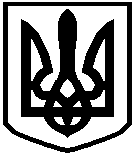 